              Inschrijfformulier spelweek 2022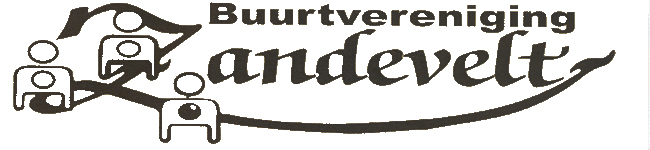 Naam…………………………………..Telefoonnummer………………………evt. 06-……………………..DatumZaterdag16 juliDinsdag 19 juliDonderdag 21 juliActiviteitGezinsfietstocht + eten


0-100 jaarHuttenbouwen4 t/m 12 JaarFunzone Delft 

4 t/m 12 jaarKosten p.pleden Niet-leden*€ 6,00€ 8,50€ 6,00€ 9,00€ 14,00 € 21,00Tijden:14:00 – 18:30 uur10:00-15:00 uur9:30 -16:00 uurNaamLeef-tijdEten Ja / nee